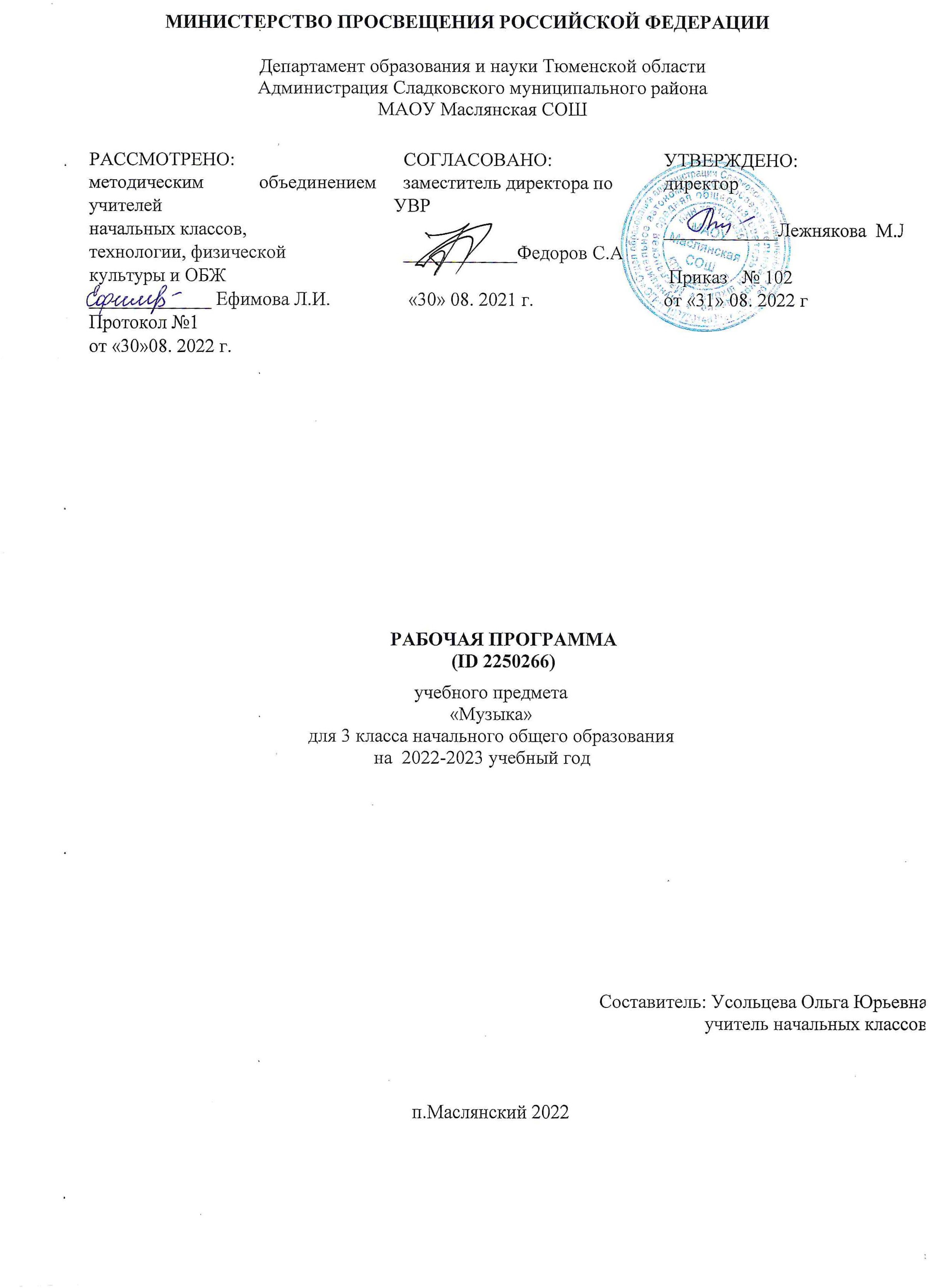                                                                   ПОЯСНИТЕЛЬНАЯ ЗАПИСКА                 Рабочая программа по музыке (предметная область «Искусство») для обучающихся 3 класса является частью Образовательной программы, реализующейся в МАОУ Маслянская СОШ.Программа составлена на основе:Федерального государственного образовательного стандарта начального общего образования, утвержденного приказом Министерства образования и науки Российской Федерации от 31 мая 2021 №286.Примерной основной образовательной программы начального общего образования, одобренной решением федерального учебно-методического объединения по общему образованию (протокол от 8 апреля . № 1/15).Учебного плана основного общего образования МАОУ Маслянская СОШ на 2022–2023 уч. год.Рабочей программой воспитания и социализации МАОУ Маслянская СОШ.Концепции преподавания предметной области «Искусство» в образовательных организациях Российской Федерации, реализующих основные общеобразовательные программы (утверждена решением Коллегии Министерства просвещения и науки РФ от 24.12.2018 года).Используется учебник УМК «Школа  России»:Музыка 3 класс: учебник для учащихся общеобразовательных организаций – Е.Д. Критская, Г.П. Сергеева, Т.С. Шмагина. – 14 е изд.,- М.: «Просвещение», 2022г.В соответствии с учебным планом МАОУ Маслянская СОШ на изучение музыки в 3 классе отводится 34 часа в год, 1 час в неделю.Содержание программы распределено по модулям.Музыка жизненно необходима для полноценного развития младших школьников. Признание самоценности творческого развития человека, уникального вклада искусства в образование и воспитание делает неприменимыми критерии утилитарности.Основная цель реализации программы — воспитание музыкальной культуры как части всей духовной культуры обучающихся. Основным содержанием музыкального обучения и воспитанияявляется личный и коллективный опыт проживания и осознания специфического комплекса эмоций, чувств, образов, идей, порождаемых ситуациями эстетического восприятия (постижение мира через переживание, самовыражение через творчество, духовно-нравственное становление, воспитание чуткости к внутреннему миру другого человека через опыт сотворчества и сопереживания).В процессе конкретизации учебных целей их реализация осуществляется по следующим направлениям:становление системы ценностей обучающихся в единстве эмоциональной и познавательной сферы;развитие потребности в общении с произведениями искусства, осознание значения музыкального искусства как универсального языка общения, художественного отражения многообразия жизни;формирование творческих способностей ребёнка, развитие внутренней мотивации к музицированию.Важнейшими задачами в начальной школе являются:Формирование эмоционально-ценностной отзывчивости на прекрасное в жизни и в искусстве.Формирование позитивного взгляда на окружающий мир, гармонизация взаимодействия с природой, обществом, самим собой через доступные формы музицирования.Формирование культуры осознанного восприятия музыкальных образов. Приобщение к общечеловеческим духовным ценностям через собственный внутренний опыт эмоционального переживания.Развитие эмоционального интеллекта в единстве с другими познавательными и регулятивными универсальными учебными действиями. Развитие ассоциативного мышления и продуктивного воображения.Овладение предметными умениями и навыками в различных видах практического музицирования. Введение ребёнка в искусство через разнообразие видов музыкальной деятельности, в том числе:а) Слушание (воспитание грамотного слушателя);б) Исполнение (пение, игра на доступных музыкальных инструментах); в) Сочинение (элементы импровизации, композиции, аранжировки);г) Музыкальное движение (пластическое интонирование, танец, двигательное моделирование и др.); д) Исследовательские и творческие проекты.Изучение закономерностей музыкального искусства: интонационная и жанровая природа музыки, основные выразительные средства, элементы музыкального языка.Воспитание уважения к цивилизационному наследию России; присвоение интонационно- образного строя отечественной музыкальной культуры.Расширение кругозора, воспитание любознательности, интереса к музыкальной культуре других стран, культур, времён и народов.Содержание учебного предмета, учебного курса (в том числе внеурочной деятельности),учебного модуля        Модуль «МУЗЫКА В ЖИЗНИ ЧЕЛОВЕКА»Музыкальные пейзажиОбразы природы в музыке. Настроение музыкальных пейзажей. Чувства человека, любующегося природой. Музыка — выражение глубоких чувств, тонких оттенков настроения, которые трудно передать словамиМузыкальные портретыМузыка, передающая образ человека, его походку, движения, характер, манеру речи. «Портреты», выраженные в музыкальных интонацияхМузыка на войне, музыка о войнеВоенная тема в музыкальном искусстве. Военные песни, марши, интонации, ритмы, тембры (призывная кварта, пунктирный ритм, тембры малого барабана, трубы и т. д.)Mодуль «МУЗЫКАЛЬНАЯ ГРАМОТА»Музыкальный языкТемп, тембр. Динамика (форте, пиано, крещендо, диминуэндо и др.). Штрихи (стаккато, легато, акцент и др.)Дополнительные обозначения в нотахРеприза, фермата, вольта, украшения (трели, форшлаги)Ритмические рисунки в размере 6/8Размер 6/8. Нота с точкой. Шестнадцатые. Пунктирный ритмРазмерРавномерная пульсация. Сильные и слабые доли. Размеры 2/4, 3/4, 4/4Модуль «КЛАССИЧЕСКАЯ МУЗЫКА»Вокальная музыкаЧеловеческий голос — самый совершенный инструмент. Бережное отношение к своему голосу. Известные певцы. Жанры вокальной музыки: песни, вокализы, романсы, арии из опер. Кантата.Песня, романс, вокализ, кант.Композиторы — детямДетская музыка П. И. Чайковского, С. С. Прокофьева, Д. Б. Кабалевского и др. Понятие жанра. Песня, танец, маршПрограммная музыкаПрограммная музыка. Программное название, известный сюжет, литературный эпиграфОркестрОркестр — большой коллектив музыкантов. Дирижёр, партитура, репетиция. Жанр концерта —музыкальное соревнование солиста с оркестромМузыкальные инструменты. ФлейтаПредки современной флейты. Легенда о нимфе Сиринкс. Музыка для флейты соло, флейты в сопровождении фортепиано, оркестраМузыкальные инструменты. Скрипка, виолончельПевучесть тембров струнных смычковых инструментов. Композиторы, сочинявшие скрипичную музыку. Знаменитые исполнители, мастера, изготавливавшие инструментыРусские композиторы-классикиТворчество выдающихся отечественных композиторовЕвропейские композиторы-классикиТворчество выдающихся зарубежных композиторовМодуль «ДУХОВНАЯ МУЗЫКА»Искусство Русской православной церквиМузыка в православном храме. Традиции исполнения, жанры (тропарь, стихира, величание и др.). Музыка и живопись, посвящённые святым. Образы Христа, БогородицыРелигиозные праздникиПраздничная служба, вокальная (в том числе хоровая) музыка религиозного содержанияМодуль «НАРОДНАЯ МУЗЫКА РОССИИ»Сказки, мифы и легендыНародные сказители. Русские народные сказания, былины. Эпос народов России. Сказки и легенды о музыке и музыкантахНародные праздникиОбряды, игры, хороводы, праздничная символика — на примере одного или нескольких народных праздниковМодуль «МУЗЫКА ТЕАТРА И КИНО»Опера. Главные герои и номера оперного спектакляАрия, хор, сцена, увертюра — оркестровое вступление. Отдельные номера из опер русских и зарубежных композиторовПатриотическая и народная тема в театре и киноИстория создания, значение музыкально-сценических и экранных произведений, посвящённых нашему народу, его истории, теме служения Отечеству. Фрагменты, отдельные номера из опер, балетов, музыки к фильмамБалет. Хореография — искусство танцаСольные номера и массовые сцены балетного спектакля. Фрагменты, отдельные номера из балетов отечественных композиторовСюжет музыкального спектакляЛибретто. Развитие музыки в соответствии с сюжетом. Действия и сцены в опере и балете. Контрастные образы, лейтмотивыОперетта, мюзиклИстория возникновения и особенности жанра. Отдельные номера из оперетт И. Штрауса, И. Кальмана, мюзиклов Р. Роджерса, Ф. Лоу и др.Модуль «СОВРЕМЕННЯ МУЗЫКАЛЬНАЯ КУЛЬТУРА»ДжазОсобенности джаза: импровизационность, ритм (синкопы, триоли, свинг). Музыкальные инструменты джаза, особые приёмы игры на них. Творчество джазовых музыкантов.Планируемые результаты освоения учебного предмета, учебного курса (в том числе внеурочной деятельности), учебного модуляЛичностными результатами изучения  является формирование следующих умений:− эмоциональная отзывчивость на доступные и близкие ребенку по настроению музыкальные произведения;− образ малой Родины, отраженный в музыкальных произведениях, представление о музыкальной культуре родного края, музыкальном символе России (гимн);− интерес к различным видам музыкально-практической и творческой деятельности;− первоначальные представления о нравственном содержании музыкальных произведений;− этические и эстетические чувства, первоначальное осознание роли прекрасного в жизни человека;− выражение в музыкальном исполнительстве (в том числе импровизациях) своих чувств и настроений; понимание настроения других людей.− нравственно-эстетических переживаний музыки;− восприятия нравственного содержания музыки сказочного, героического характера и ненавязчивой морали русского народного творчества;− позиции слушателя и исполнителя музыкальных сочинений;− первоначальной ориентации на оценку результатов коллективной музыкально- исполнительской деятельности.Метапредметными результатами изучения являются : Регулятивные УУД:−принимать и сохранять учебную, в том числе музыкально-исполнительскую, задачу, понимать смысл инструкции учителя и вносить в нее коррективы;−планировать свои действия в соответствии с учебными задачами, различая способ и результат собственных действий;−выполнять действия (в устной форме) в опоре на заданный учителем или сверстниками ориентир;−выполнять действия (в устной форме) в опоре на заданный учителем или сверстниками ориентир;−выполнять действия (в устной форме) в опоре на заданный учителем или сверстниками ориентир; осуществлять контроль и самооценку своего участия в разных видах музыкальной деятельности.−понимать смысл предложенных в учебнике заданий, в том числе проектных и творческих;−выполнять действия (в устной, письменной форме и во внутреннем плане) в опоре на заданный в учебнике ориентир;−воспринимать мнение о музыкальном произведении сверстников и взрослых. Познавательные УУД:− осуществлять поиск нужной информации в словарике и из дополнительных источников, расширять свои представления о музыке и музыкантах;− самостоятельно работать с дополнительными текстами и заданиями в рабочей тетради;− передавать свои впечатления о воспринимаемых музыкальных произведениях− использовать примеры музыкальной записи при обсуждении особенностей музыки;− выбирать способы решения исполнительской задачи;12− соотносить иллюстративный материал и основное содержание музыкального сочинения;− соотносить содержание рисунков и схематических изображений с музыкальными впечатлениями, исполнять попевки, ориентируясь на запись ручными знаками и нотный текст− обобщать учебный материал;− устанавливать аналогии;− сравнивать средства художественной выразительности в музыке и других видах искусства (литература, живопись)Коммуникативные УУД:− осуществлять поиск нужной информации в словарике и из дополнительных источников, расширять свои представления о музыке и музыкантах;текст− самостоятельно работать с дополнительными текстами и заданиями в рабочей тетради;− передавать свои впечатления о воспринимаемых музыкальных произведениях;− использовать примеры музыкальной записи при обсуждении особенностей музыки;− выбирать способы решения исполнительской задачи;− соотносить иллюстративный материал и основное содержание музыкального сочинения;− соотносить содержание рисунков и схематических изображений с музыкальными впечатлениями, исполнять попевки, ориентируясь на запись ручными знаками и нотный текст− проводить сравнение и классификацию изученных объектов по заданным критериям;обобщать учебный материал; устанавливать аналогии;Предметными результатами являются формирование следующих умений:− эмоционально выражать свое отношение к музыкальным произведениям;− ориентироваться в жанрах и основных особенностях музыкального фольклора;− понимать возможности музыки передавать чувства и мысли человека;− передавать в различных видах музыкально-творческой деятельностихудожественно-образное содержание и основные особенности сочинений разных композиторов и народного творчествапредставлениями о композиторском (М.И. Глинка, П.И. Чайковский, А.П. Бородин,                Н.А. Римский-Корсаков, Й. Гайдн, И.С. Бах, В.А. Моцарт, Э. Григ, Г.В. Свиридов, С.С.       Прокофьев, Р.К. Щедрин и др.) и исполнительском творчестве;музыкальными понятиями: мажорная и минорная гаммы, фермата, паузы различных длительностей, диез, бемоль, ария, канон;- петь выразительно, с разными динамическими оттенками, с соблюдением основных правил пения; петь с дирижированием (на 2/4, 3/4, 4/4, 3/8, 6/8);− петь темы из отдельных прослушиваемых музыкальных произведений; петь песнив одноголосном и двухголосном изложении;− различать мелодию и аккомпанемент; передавать различный ритмический рисунокв исполнении доступных произведений;− сопоставлять музыкальные образы в звучании разных музыкальных инструментов;− различать язык музыки разных народов мира.Тематическое планирование с учетом рабочей программы воспитания с указанием количества часов, отведенных на изучение темы.Реализация рабочей программы воспитания в урочной деятельности направлена на формирование понимания важнейших социокультурных и духовно-нравственных ценностей. Механизм реализации рабочей программы воспитания: - установление доверительных отношений между педагогическим работником и его обучающимися, способствующих позитивному восприятию обучающимися требований и просьб педагогического работника, привлечению их внимания к обсуждаемой на уроке информации, активизации их познавательной деятельности; - привлечение внимания обучающихся к ценностному аспекту изучаемых на уроках явлений, организация их работы с получаемой на уроке социально значимой информацией – инициирование ее обсуждения, высказывания обучающимися своего мнения по ее поводу, выработки своего к ней отношения; - применение на уроке интерактивных форм работы с обучающимися: интеллектуальных игр, стимулирующих познавательную мотивацию обучающихся; проведение предметных олимпиад, турниров, викторин, квестов, игр-экспериментов, дискуссии и др.; - демонстрация примеров гражданского поведения, проявления добросердечности через подбор текстов для чтения, задач для решения, проблемных ситуаций для обсуждения, анализ поступков людей и др.;- применение на уроках групповой работы или работы в парах, которые учат обучающихся командной работе и взаимодействию с другими обучающимися; включение в урок игровых процедур, которые помогают поддержать мотивацию обучающихся к получению знаний, налаживанию позитивных межличностных отношений в классе, помогают установлению доброжелательной атмосферы во время урока, посещение экскурсий, музейные уроки, библиотечные уроки и др.;- приобщение обучающихся к российским традиционным духовным ценностям, включая культурные ценности своей этнической группы, правилам и нормам поведения в российском обществе; - побуждение обучающихся соблюдать на уроке общепринятые нормы поведения, правила общения, принципы учебной дисциплины, самоорганизации, взаимоконтроль и самоконтроль                                                                Календарно – тематическое планирование.УЧЕБНО-МЕТОДИЧЕСКОЕ ОБЕСПЕЧЕНИЕ ОБРАЗОВАТЕЛЬНОГО ПРОЦЕССАОБЯЗАТЕЛЬНЫЕ УЧЕБНЫЕ МАТЕРИАЛЫ ДЛЯ УЧЕНИКАМузыка. 3 класс /Усачёва В.О., Школяр Л.В., Общество с ограниченной ответственностью«Издательский центр ВЕНТАНА-ГРАФ»; Акционерное общество «Издательство Просвещение»; Введите свой вариант:МЕТОДИЧЕСКИЕ МАТЕРИАЛЫ ДЛЯ УЧИТЕЛЯМузыка. 3 класс. Методическое пособие 2013 авторы: Усачева Валерия Олеговна, , Школяр Владимир Александрович, Школяр Людмила Валентиновна.ЦИФРОВЫЕ ОБРАЗОВАТЕЛЬНЫЕ РЕСУРСЫ И РЕСУРСЫ СЕТИ ИНТЕРНЕТresh.edu.ruМАТЕРИАЛЬНО-ТЕХНИЧЕСКОЕ ОБЕСПЕЧЕНИЕ ОБРАЗОВАТЕЛЬНОГО ПРОЦЕССА УЧЕБНОЕ ОБОРУДОВАНИЕКомпьютер, проектор, электронное пианино, музыкальные инструменты.ОБОРУДОВАНИЕ ДЛЯ ПРОВЕДЕНИЯ ПРАКТИЧЕСКИХ РАБОТМузыкальные инструменты.№ п/пНаименование разделов и тем программыКоличество часовКоличество часовКоличество часовВиды деятельности.Электронные (цифровые)образовательные ресурсы№ п/пНаименование разделов и тем программыВсегоКонтрольные работыПрактические работыВиды деятельности.Электронные (цифровые)образовательные ресурсы1Музыка в жизни человека502Групповая, индивидуаль ная.	Слушание музыки; рисованиемузыкальных впечатлений, хоровое		и сольное	пение, словесноерисование.resh.edu.ru2Музыкальная грамота504Научится контролировать свои действия в коллективной работе; следить за	действиямидругих.resh.edu.ru3Классическая музыка502Формирование начальной стадии внутренней позиции школьника через освоение позиции слушателя	и исполнителя музыкальныхсочинений.resh.edu.ru4Духовная музыка402Формирование восприятия музыкального произведения, понимание значениямузыкального искусства	в жизни человекаresh.edu.ru5Народная музыка России502Формирование эстетических переживаний музыки, понимания роли музыки в собственнойжизни,	жизни народа.resh.edu.ru6Музыка театра и кино502формирование эмоциональног о	восприятия образов родной природы, отраженных в музыке; начальной стадии внутренней позиции школьника через освоение позиции слушателя	иисполнителя.resh.edu.ru7Современная музыкальная культура502Формирование восприятия музыкального произведения, понимание значениямузыкального искусства вжизни человека№Тема урокаКоличество часовКоличество часовКоличество часовДатаФормы и видыФункциональнаяп/пВсегоКонтрПрактиизученияконтроляграмотностьольныческиееработыработы1Музыкальные пейзажинашей планеты.100Устный опросУмение найти в текстеинформацию,изложенную вявном виде2Русский фольклор:протяжные, обрядовые, шуточные, игровые песни101Практическая работаУмение делать простые умозаключения наосновеинформации,изложенной втексте в явном виде3Образы русскогофольклорав музыке А.К. Лядова.100Устный опросУмение интегрировать и интерпретироватьидеи иинформацию текста4Опера-сказка Н.А. Римского-Корсакова "Снегурочка".100Устный опросУмение интегрировать и интерпретировать идеи иинформацию текста5Русская протяжная песня всимфониях В.С. Калинникова и С.В. Рахманинова.100Устный опросНаучные аспекты хобби, персональных технологий, музыки и спорта6Народная музыка Украины иБелоруссии.101Практическая работаИспользовать информацию изтекста7Народные интонации в симфонической и оперноймузыке А.П. Бородина.100Устный опросУмение интегрировать и интерпретировать идеи иинформацию текста8Патриотическая и народная тема в театре и кино. КантатаС.С. Прокофьева "Александр Невский"100Устный опросУмение делать простые умозаключения на основеинформации, изложенной в тексте в явном виде9Музыка народов Кавказа. Песенное творчество М. Таривердиева и Б.Окуджавы101Практическая работаУмение найти в текстеинформацию, изложенную в явном виде10Народные черты вбалетахА.И. Хачатуряна.100Устный опросУмение интегрировать и интерпретировать идеи иинформацию текста11Музыка народов Средней Азии. Музыкальные инструменты дойра, кыл- кыяк.100Устный опросУмение делать простые умозаключения на основеинформации, изложенной в тексте в явном виде12Ритм - основа среднеазиатского фольклора101Практическая работаУмение найти в текстеинформацию, изложенную в явном виде13Музыкальная культураПрибалтики. Песни101ПрактическаяУмениеРаймонда Паулса.работаинтегрировать и интерпретировать идеи иинформацию текста14Музыкальные пейзажи Микалоюса Чюрлёниса.100Устный опросНаучные аспекты хобби, персональных технологий,музыки и спорта15Музыка и песни народов СССР.101Практическая работаУмение найти в текстеинформацию, изложенную в явном виде16Религиозные праздники России: Рождество.Колядки,рождественское богослужебное пение.101Практическая работаУмение делать простые умозаключения на основеинформации, изложенной в тексте в явном виде17Музыка народов Европы. Истинный поляк -ФредерикШопен.100Устный опросУмение интегрировать и интерпретировать идеи иинформацию текста18Музыка Сканданавии. Народные песни Норвегии100Устный опросУмение найти в текстеинформацию, изложенную в явном виде19Английская музыка от оперыГ.Пёрселла до песен "The Beatles".100Устный опросУмение делать простые умозаключения на основеинформации,изложенной в тексте в явном виде20Английские народные праздники и песни.101Практическая работаУмение интегрировать и интерпретировать идеи иинформацию текста21"Высокая"музыка Германии:И.С. Бах и Г.Ф. Гендель.Жанр оратории100Устный опросУмение найти в текстеинформацию, изложенную в явном виде22Музыкальные пейзажи Италии. Итальянская народная песня.Баркарола.Размер 6/8.100Устный опросУмение делать простые умозаключения на основеинформации, изложенной в тексте в явном виде23Лучшие голоса Италии: от Р.Лоретти, П. Доминго, Л. Паваротти.100Устный опросУмение интегрировать и интерпретировать идеи иинформацию текста24Музыкальный инструмент -гитара. Народная музыка Испании.100Устный опросУмение найти в текстеинформацию, изложенную в явном виде25Лёгкость и изящество музыки Франции.Музыкальный инструмент -аккордеон.100Устный опросУмение делать простые умозаключения на основеинформации, изложенной в тексте в явном виде26Музыка и песни европейскийстран.101Практическая работаУмение интегрировать и интерпретировать идеи иинформацию текста27Музыка Америки. Культурарелигиозного хорового пения.101Практическая работаУмение найти в текстеинформацию, изложенную в явном виде28Музыкальный язык джазовоймузыки: особенности стилейкантри, блюз, буги-вуги и др.101Практическая работаУмение делать простые умозаключения на основеинформации, изложенной в тексте в явном виде29Любимые мелодии Луи Армстронга, Дж.Гершвина,И. Берлина.101Практическая работаУмение интегрировать и интерпретировать идеи иинформацию текста30Музыкальный язык и культура Японии и Китая.Пентатоника.101Практическая работаУмение найти в текстеинформацию,изложенную в явном виде31Музыка и кинематограф вкультуре Индии.100Устный опросНаучные аспекты хобби, персональных технологий, музыки и спорта32Зажигательные ритмы Африки.101Практическая работаУмение делать простые умозаключения на основеинформации, изложенной в тексте в явном виде33Музыка и песни народовкрайнего севера.Музыкальный инструмент -варган.100Устный опросУмение найти в текстеинформацию, изложенную в явном виде34Музыка не знает границ!101Практическая работаУмение интегрировать и интерпретировать идеи иинформацию текстаОБЩЕЕ КОЛИЧЕСТВОЧАСОВПО ПРОГРАММЕОБЩЕЕ КОЛИЧЕСТВОЧАСОВПО ПРОГРАММЕ34016